Bij deze wil ik toch de nieuwsbrief NPO een keer laten zien, enerzijds om u te wijzen op de enquete, anderzijds om te laten zien dat er een nieuwe wind waait, groot pluspunt is dat de nationale dagen, voor  gratis zijn, zo hoort het ook, mooi dat het nieuwe bestuur dergelijke zaken aanvoelt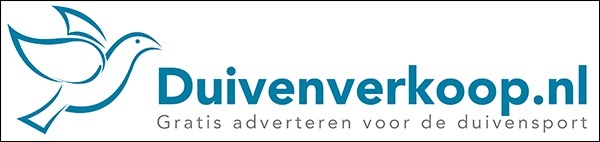 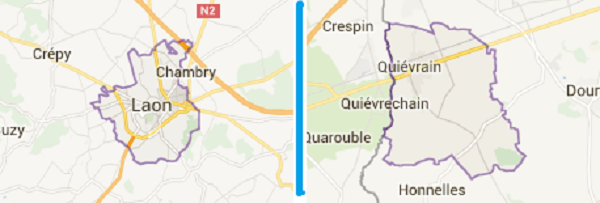 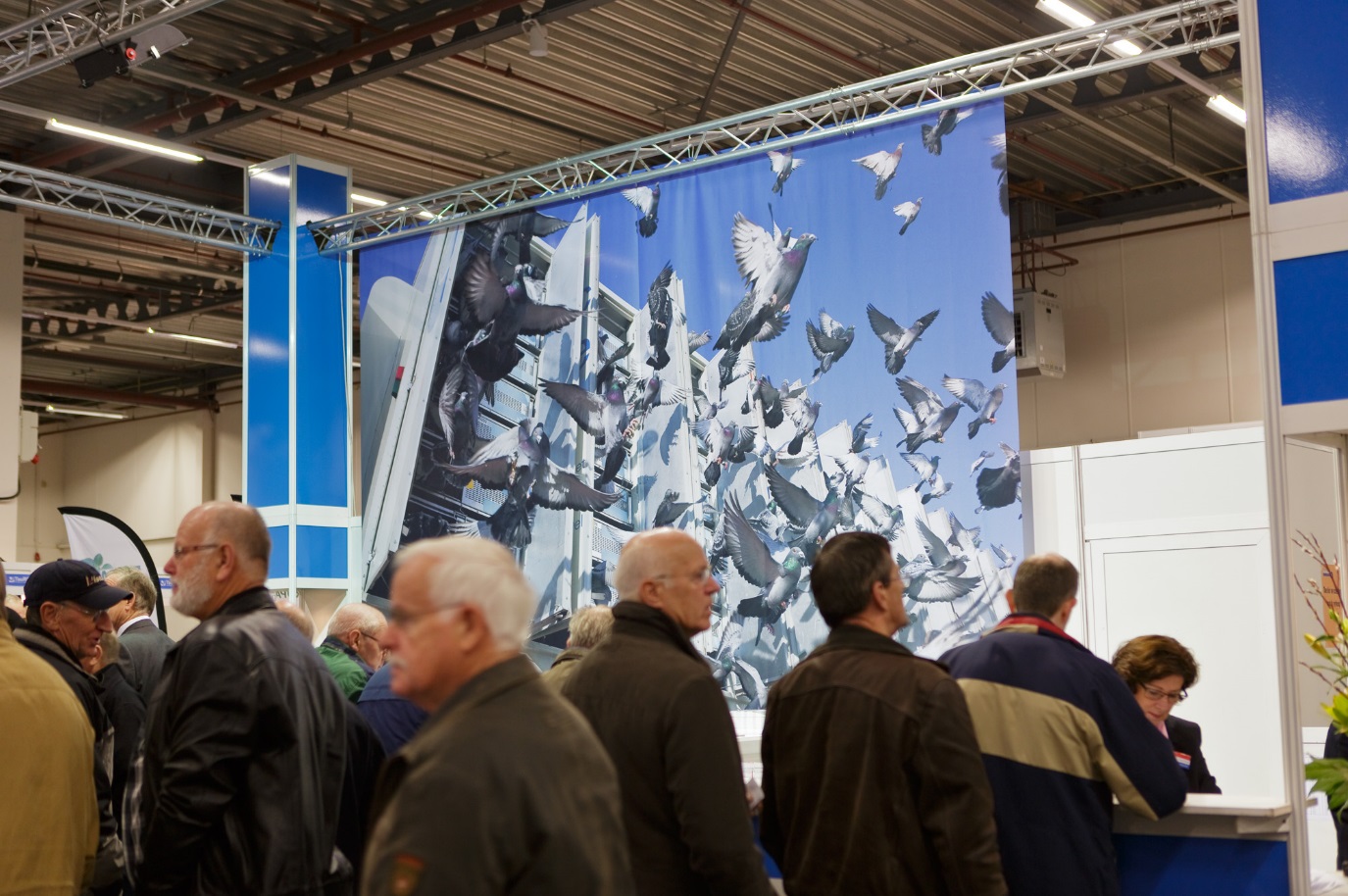 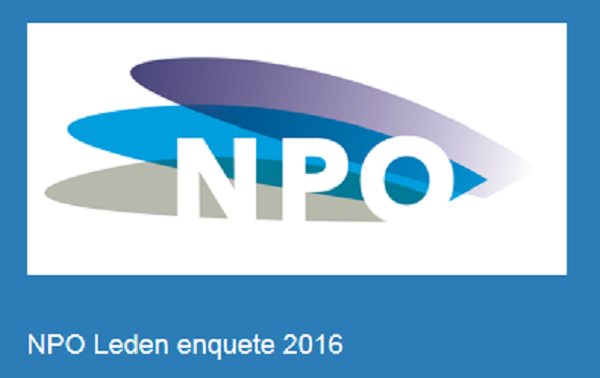 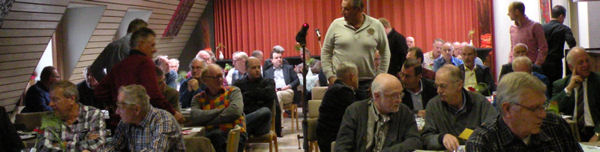 